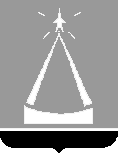 СОВЕТ  ДЕПУТАТОВ  ГОРОДСКОГО ОКРУГА  ЛЫТКАРИНОРЕШЕНИЕ__________№_________ПРОЕКТ О внесении изменений и дополнений вРешение Совета депутатов городского округа Лыткарино «Об утверждении бюджета городского округа Лыткарино на  2022 год и на плановый период 2023 и 2024 годов В соответствии с Бюджетным кодексом Российской Федерации, с учетом уведомлений Министерства экономики и финансов Московской области о предоставлении межбюджетных трансфертов, а также с учетом необходимости решения первоочередных задач муниципального образования «Городской округ Лыткарино Московской области», Совет депутатов городского округа Лыткарино решил:1. Утвердить изменения и дополнения в бюджет городского округа Лыткарино на  2022 год и  на плановый  период 2023 и 2024 годов (прилагается).2. Направить настоящие изменения и дополнения в бюджет городского округа Лыткарино на  2022 год  и  на плановый  период 2023 и 2024 годов       Главе городского округа  Лыткарино для подписания и  опубликования в газете «Лыткаринские вести».3. Разместить настоящее решение в сети Интернет на официальном сайте муниципального образования.Председатель Совета депутатов городского округа Лыткарино                                                             Е.В.СерёгинУтвержденоРешением Совета депутатов городского округа Лыткариноот__.__.2022 №______ИЗМЕНЕНИЯ И ДОПОЛНЕНИЯ В БЮДЖЕТ ГородСКОГО ОКРУГА ЛЫТКАРИНО НА 2022 ГОД и НА плановый период 2023 и 2024 годов(утвержденный Решением Совета депутатов г.о. Лыткарино 16.12.2021 № 170/23, с учетом изменений и дополнений, внесенных Решениями Совета депутатов г. о. Лыткарино от 24.03.2022  № 197/26,   от 26.05.2022 №219/28, от 28.07.2022 №237/30, от 30.08.2022 №246/31)Пункт 1 Статьи 1 изложить в следующей редакции:«1. Утвердить основные характеристики бюджета городского округа Лыткарино  на 2022 год:а)  общий объем доходов бюджета городского округа Лыткарино в сумме                       
5 100 119,1 тыс. рублей, в том числе объем межбюджетных трансфертов, получаемых из бюджета Московской области в сумме 3 973 731,8  тыс. рублей; б) общий объем расходов бюджета городского округа Лыткарино                           в сумме 5 119 238,9 тыс. рублей; в) дефицит бюджета городского округа Лыткарино в сумме                               19 119,8 тыс. рублей.».Пункт 2 Статьи 1 изложить в следующей редакции:«2. Утвердить основные характеристики бюджета городского округа Лыткарино на плановый период 2023 и 2024 годов:а) общий объем доходов бюджета городского округа Лыткарино                       на 2023 год  в сумме 2 315 706,9 тыс. рублей, в том числе объем межбюджетных трансфертов, получаемых из бюджета Московской области, в сумме       1 160 800,4 тыс. рублей и на 2024 год в сумме 2 173 085,8 тыс. рублей,  в том числе объем межбюджетных трансфертов, получаемых из бюджета Московской области в сумме 1 151 589,0 тыс. рублей;б) общий объем расходов бюджета городского округа Лыткарино                        на 2023 год в сумме 2 314 406,9 тыс. рублей, в том числе условно            утвержденные расходы в сумме 28 918,1 тыс. рублей  и на 2024 год в сумме                                2 170 835,8 тыс. рублей,  в том числе условно утвержденные расходы в сумме 51 050,0 тыс. рублей; в) профицит бюджета городского округа Лыткарино на 2023 год                             в сумме 1 300 ,0 тыс. рублей, профицит бюджета городского округа Лыткарино                  на 2024 год в сумме 2 250,0 тыс. рублей.». Пункт 3 Статьи 1 изложить в следующей редакции:«3.Направить профицит бюджета городского округа Лыткарино                                           в плановом периоде 2023 и 2024 годов на погашение муниципального долга.».Дополнить Статьей 10.2 следующего содержания:« 1. Установить, что в расходах бюджета города Лыткарино на 2022 год предусматривается 600,0 тыс. рублей на предоставление субсидии юридическим лицам, индивидуальным предпринимателям, осуществляющим управление многоквартирными домами, на возмещение затрат, связанных с установкой камер видеонаблюдения в подъездах многоквартирных домов  в городском округе Лыткарино Московской области. Порядок предоставления субсидии, предусмотренной частью первой настоящей статьи, устанавливается Администрацией городского округа Лыткарино.Средства субсидий предоставляются на основании соглашения, заключенного Администрацией городского округа Лыткарино с организацией -  получателем субсидии.».Пункт 1 Статьи 12 изложить в следующей редакции:« 1. Утвердить объем бюджетных ассигнований Дорожного фонда городского округа Лыткарино:на 2022 год  в сумме  59 131,9 тыс.рублей, в том числе:- за счет средств бюджета городского округа Лыткарино в сумме 6 648,0 тыс. рублей;- за счет средств субсидии из бюджета Московской области в сумме   52 483,9 тыс.рублей;на 2023 год  в сумме 6 367,5 тыс.рублей, в том числе:- за счет средств бюджета городского округа Лыткарино в сумме 6 367,5 тыс. рублей;на 2024 год  в сумме 6 736,9 тыс. рублей за счет средств бюджета городского округа Лыткарино.».В пункте 1 Статьи 13 число «5 138,5» заменить числом «1 948,3».Статью 15 изложить в следующей редакции:« 1. Установить верхний предел муниципального долга городского округа Лыткарино  на 1 января 2023 года в размере 319 842,2 тыс. рублей, в том числе:- по кредитам, полученным Администрацией городского округа Лыткарино от имени муниципального образования в кредитных организациях – 0;- по бюджетным кредитам из других бюджетов бюджетной системы Российской Федерации –319 842,2 тыс. рублей;- по муниципальным гарантиям городского округа Лыткарино – 0.Установить верхний предел муниципального долга городского округа Лыткарино на 1 января 2024 года в размере 318 542,2 тыс. рублей, в том числе:- по кредитам, полученным Администрацией городского округа Лыткарино от имени муниципального образования  в кредитных организациях - 104 247,93  тыс. рублей;- по бюджетным кредитам из других бюджетов бюджетной системы Российской Федерации – 214 294,27  тыс. рублей;- по муниципальным гарантиям городского округа Лыткарино – 0.».Установить верхний предел муниципального долга городского округа Лыткарино на 1 января 2025 года в размере 316 292,2 тыс. рублей, в том числе:- по кредитам, полученным Администрацией городского округа Лыткарино от имени муниципального образования  в кредитных организациях  - 207 545,86 тыс. рублей;- по бюджетным кредитам из других бюджетов бюджетной системы Российской Федерации – 108 746,34 тыс. рублей;- по муниципальным гарантиям городского округа Лыткарино – 0.».Статью 16 изложить в следующей редакции:«Установить предельный объём заимствований городского округа Лыткарино:2022 год – 0; 2023 год в сумме 104 247,93 тыс. рублей;2024 год  в сумме 207 545,86 тыс. рублей.».Внести соответствующие изменения и дополнения в приложения к бюджету городского округа Лыткарино на 2022 годи на плановый период 2023 и 2024 годов:- в Приложение 1 «Поступление доходов в бюджет городского округа Лыткарино на 2022 год и на плановый период 2023 и 2024 годов», изложив его в редакции согласно Приложению 1 к настоящим изменениям и дополнениям;- в Приложение 2 «Распределение бюджетных ассигнований по разделам, подразделам, целевым статьям (муниципальным программам городского округа Лыткарино и непрограммным направлениям деятельности), группам и подгруппам видов расходов классификации расходов бюджета городского округа Лыткарино на 2022 год и на плановый период 2023 и 2024 годов», изложив его в редакции согласно Приложению 2 к настоящим изменениям и дополнениям;- в Приложение 3 «Ведомственная  структура расходов  бюджета  городского округа  Лыткарино на  2022  год и плановый период 2023 и 2024 годов», изложив его в редакции согласно Приложению 3 к настоящим изменениям и дополнениям;- в Приложение 4 «Распределение бюджетных ассигнований по целевым статьям (муниципальным программам городского округа Лыткарино и непрограммным направлениям деятельности), группам и подгруппам видов расходов классификации расходов бюджета городского округа Лыткарино на 2022 год и на плановый период 2023 и 2024 годов», изложив его в редакции согласно Приложению 4 к настоящим изменениям и дополнениям;- в Приложение 5 «Расходы  бюджета  городского округа  Лыткарино                            по  разделам и подразделам  классификации  расходов  бюджетов на  2022 год и плановый период 2023 и 2024 годов», изложив его в редакции согласно Приложению 5 к настоящим изменениям и дополнениям;- в Приложение 7 «Источники внутреннего финансирования дефицита бюджета городского округа Лыткарино на 2022 год и на плановый период 2023 и 2024 годов», изложив его в редакции согласно Приложению 6 к настоящим изменениям и дополнениям;- в Приложение 8 «Программа муниципальных внутренних заимствований городского округа Лыткарино на 2022 год и на плановый период 2023 и 2024 годов», изложив его в редакции согласно Приложению 7 к настоящим изменениям и дополнениям;- в Приложение 12 «Направление расходования и объем средств межбюджетных трансфертов, предоставляемых из бюджета Московской области бюджету городского округа Лыткарино на 2022 год и на плановый период 2023 и 2024 годов», изложив его в редакции согласно Приложению 8 к настоящим изменениям и дополнениям.ГЛАВА ГОРОДСКОГО ОКРУГА 				К. А. КРАВЦОВСогласовано:Первый заместитель  Главы Администрацииг.о.Лыткарино                                                                ………….………В.В.ШаровСоставлено:Начальник  Финансового управления  г.Лыткарино  ………….………Н.П.Архипова